ОБАВЕШТЕЊЕ О ЗАКЉУЧЕНОМ УГОВОРУЈНМВ 5/2018 за услуге рентирање штампача – оптимизација штампеНазив наручиоца: Министарство пољопривреде, шумарства и водопривреде – Управа за аграрна плаћања.Адреса наручиоца: Булевар краља Александра 84, Београд.Интернет страница наручиоца: www.uap.gov.rsВрста наручиоца: органи државне управе.Врста предмета: услуге.Врста поступка: јавна набавка мале вредности.Предмет набавке, назив и ознака из Општег речника набавки: услуге рентирање штампача – оптимизација штампе, шифрa из Општег речника набавки 72514100 (услуге управљања средствима које обухватају рад рачунара).Уговорена вредност: 1,42 динара без ПДВ по једној одштампаној/копираној страни А4 формата.Критеријум за доделу уговора: Позивом за подношење понуда и конкурсном документацијом, предвиђено је да се на понуђаче који су доставили прихватљиве понуде примени критеријум „најнижа понуђена цена по једној одштампаној/копираној страни А4 формата“.Број примљених понуда: 1 (једна).Понуђена цена без ПДВ-а: Највиша:  1,42 динара без ПДВ по једној одштампаној/копираној страни А4 формата.Понуђена цена: Најнижа:  1,42 динара без ПДВ по једној одштампаној/копираној страни А4 формата.Највиша:  1,42 динара без ПДВ по једној одштампаној/копираној страни А4 формата.Понуђена цена код прихватљивих понуда	:Најнижа: 1,42 динара без ПДВ по једној одштампаној/копираној страни А4 формата.Датум доношења одлуке о додели уговора: 6.7.2018. године.Датум закључења уговора: 27.7.2018. године.Основни подаци о добављачу: (назив, седиште, матични број и законски заступници): JAPI COM DOO NOVI SAD, са седиштем у Новом Саду, Руменачка 13, матични број 08664005, законски заступник Николај Агић.Период важења уговора: Трајање уговора је до испуњења финансијске вредности уговора, а најдуже 12 (дванаест) месеци од дана закључења уговора.КОМИСИЈА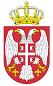 Република СрбијаМИНИСТАРСТВО ПОЉОПРИВРЕДЕ,ШУМАРСТВА И ВОДОПРИВРЕДЕУправа за аграрна плаћања               Број:  404-02-37/2018-07              Датум: 31.7.2018. годинеБеоград